Beste scoutsers! Wees paraat want het nieuwe scoutsjaar staat voor de deur! Wij, de leiding, hebben er alvast zin in en kijken ernaar uit om er weer een super-mega-top-jaar van te maken! Benieuwd wat er weer allemaal te beleven valt? Neem dan snel een kijkje en ontdek welke avonturen je zal meemaken! De groepsleidingGroepsleiding, wat is dat nu? Wel, bij dringende of belangrijke zaken kan je altijd bij de groepsleiding terecht. Zij zullen jullie helpen om eventuele problemen op te lossen. Dit scoutsjaar zijn er enkele veranderingen binnen de groepsleiding. Vanaf nu bestaat de groepsleiding uit Hanne Derom (groepsleidster), Hanne Vogelaers (groepsleidster), Gitte Vanbuekenhout (adjunct groepsleidster) en Dinah Kerrami (groepsleidster). De groepsadministratieVia de groepsadministratie kunnen we jullie op de hoogte houden van de gebeurtenissen in de scouts. Om deze communicatie vlot te laten verlopen is het belangrijk om jullie zo snel mogelijk in te schrijven en na te kijken of je e-mail adres klopt. Dit kunnen jullie doen op de startdag. Ben je toch nog niet zeker of je je meteen wilt inschrijven, geen zorgen! Je kan je nog tot en met 18 oktober inschrijven. Mijn scoutsdas steekt nog in de was … De scouts is een groepsgebeuren. Om dit mee uit te dragen, is ieder lid verplicht om elke vergadering in orde te zijn met zijn of haar uniform! D.w.z.: Kapoenen dragen een das en een groene T-shirt, en alle andere leden zijn voorzien van een das en een scoutshemd (groene T-shirt is voor hen niet meer verplicht). De T-shirts worden op bestelling verkocht en de dassen worden voor de vergaderingen vanaf 13u30 en na de vergadering vanaf 17u00 verkocht.De jaarkalenderHieronder staan alle belangrijke scoutsactiviteiten nog even opgesomd. Vergeet deze zeker niet in de agenda op te schrijven!Aanwezigheid – da’s top!Vanaf dit jaar gaan we wat in het oog houden hoe vaak onze leden naar de scouts komen. We vragen om toch zeker 10 keer een vergadering meegedaan te hebben zodat we onze leden zeker goed genoeg kennen voordat we op kamp vertrekken. Laat graag ook even iets aan de takverantwoordelijk weten bij afwezigheid dan weten we voor hoeveel leden we een vergadering moeten plannen!EHBV - Eerste hulp bij vragenVragen, opmerkingen of suggesties? Je kan jouw takleiding steeds bereiken!Voor dringende zaken kan je altijd terecht bij de groepsleiding via scoutsvossem@outlook.comKapoenenGroepsleidingProgrammaboekje Kapoenendecember - januari4 decemberHij komt, hij komt, de lieve goede Sint. Je hebt het goed gehoord, de Sint komt naar Tervuren en wij gaan hem ontvangen!!! We verwachten jullie om 13u45 aan de marktplaats in Tervuren. 11 decemberWie heeft er zin in een mega tof ladderspel?! Wijjjjj :)) Wie te weten wil komen wie de snelste, de slimste, de origineelste, de creatiefste, .. is, zeker komen vandaag! We spreken af om 14u aan de lokalen.18 decemberOoh nee we hebben een groot probleem. De kerstman zit achter met al de cadeautjes en hij vraagt de hulp van al de kapoenen om hem  te helpen dus vandaag spelen we het grote kerstspel. Afspraak aan de lokalen van 14u tot 17uTot dan!25 decemberHow how how, het is al weer Kerstmis jaja! Vandaag is het dan ook geen vergadering, maar gaan we wel gezellig vieren samen met familie en vrienden, misschien zelfs met een lekkere warme beker chocomelk :)) 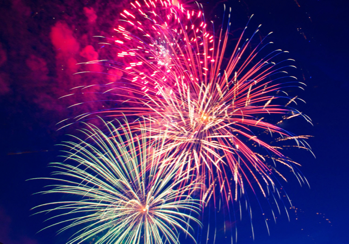 1 januari10 9 8 7 6 5 4 3 2 1!!!! Gelukkig nieuwjaar lieve kapoentjes!! Hopelijk vieren jullie de overgang van het nieuwe jaar net zo leuk als jullie leiding met een kei tof feestje! Tot op de volgende vergadering!8 januari Drie koningen, drie koningen, hebt gij een nieuwe hoed? Rarara welke dag zou het vandaag zijn? We trekken er vandaag op uit in het prachtige Vossem. We verwachten jullie allemaal in jullie beste drie-koningen-kostuum om 14u aan de lokalen.15 januari Jullie leiding heeft het momenteel heel druk dus hebben we mensen gevonden die even voor ons willen inspringen namelijk DE JIN!!!! Zij gaan het even overnemen en proberen om zo eens leiding te geven. De jin verwacht jullie om 14u aan de lokalen. 22 januariHet is FILMTIJD, vandaag  kruipen we knus bij elkaar om een film te kijken. Vergeet zeker geen popcorn of een lekkere snack!!! De exacte datum en uur wordt nog doorgeven via de Whatsapp groep.27 januariJa,ja het nieuwe jaar is nog maar juist begonnen maar toch gaan wij een hele leuke avond hebben. We gaan namelijk vanavond een gezelschapsspelletjesavond houden!! Wij hebben er alleszins heel veel zin in want wij gaan WINNEN!! We verwachten jullie van 19 tot 21 uur aan de scoutslokalen. 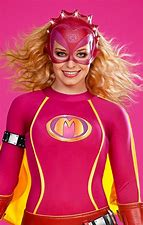 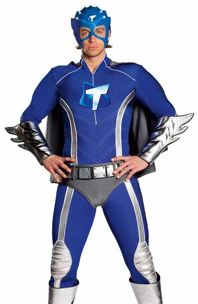 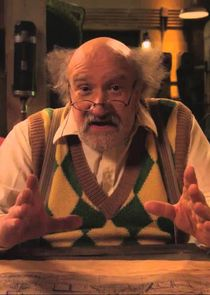 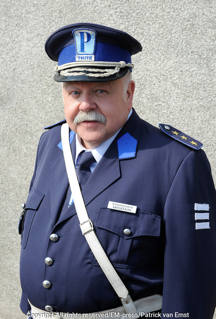 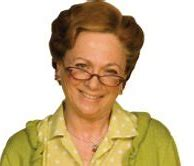 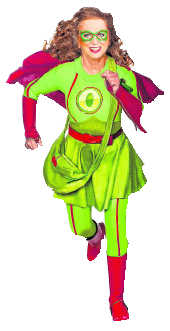 lobke                   karel              jelle                   Gitte                    Cathal                MatthiasVoorwoord-Kapoenendata activiteitomschrijvingJuli 16 - 23 juliKampMatthias van EeckhoudtTAKVERANTWOORDELIJKEmatthiasvaneeckhoudt@gmail.com0491 96 44 95Gitte Van BeukenhoutADJUNCT GROEPSLEIDSTER04 74 76 90 04 vanbuekenhoutgitte@gmail.comLobke Roeykens04 96 81 83 30Jelle schelfthout0494 65 17 60jelle.schelfthout@gmail.comKarel Derom0471 86 23 20Karel.derom@gmail.comCathal Mcdonagh0460 95 58 17Peasmanpeas@gmail.comHanne deromGROEPSLEIDSTER0495 33 02 53Derom.hanne@gmail.com scoutsvossem@outlook.comHanne VogelaersGROEPSLEIDSTER0491 50 56 47hanne.vogelaers@outlook.comDinah KerramiGROEPSLEIDSTER0472 58 55 86dinah.k@hotmail.comGitte VanbuekenhoutADJUNCT GROEPSLEIDSTER0474 76 90 04vanbuekenhoutgitte@gmail.com